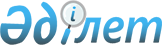 Об утверждении Плана первоочередных мер в области прав человекаПостановление Правительства Республики Казахстан от 11 июня 2021 года № 405.
      Правительство Республики Казахстан ПОСТАНОВЛЯЕТ: 
      1. Утвердить прилагаемый План первоочередных мер в области прав человека (далее – План).
      2. Центральным государственным органам и местным исполнительным органам областей, городов республиканского значения и столицы, государственным органам, непосредственно подчиненным и подотчетным Президенту Республики Казахстан (по согласованию), а также другим организациям, ответственным за исполнение Плана:
      1) принять необходимые меры по реализации Плана; 
      2) на полугодовой основе до 1 июля и 20 декабря представлять информацию о ходе реализации Плана в Министерство юстиции Республики Казахстан;
      3) Министерству юстиции Республики Казахстан на полугодовой основе до 15 июля и 5 января представлять в Аппарат Правительства Республики Казахстан сводную информацию о ходе реализации Плана.
      Сноска. Пункт 2 с изменением, внесенным постановлением Правительства РК от 17.03.2023 № 236 (вводится в действие по истечении десяти календарных дней после дня его первого официального опубликования).


      3. Аппарату Правительства Республики Казахстан ежегодно, не позднее 25 января, обеспечить представление в Администрацию Президента Республики Казахстан сводной информации об итогах реализации Плана.
      Сноска. Пункт 3 - в редакции постановления Правительства РК от 17.03.2023 № 236 (вводится в действие по истечении десяти календарных дней после дня его первого официального опубликования).


      4. Настоящее постановление вводится в действие со дня его подписания. План первоочередных мер в области прав человека  
      Примечание: расшифровка аббревиатур: 
      МИОР – Министерство информации и общественного развития Республики Казахстан
      НЦПЧ – ГУ "Национальный центр по правам человека в Республике Казахстан"
      МСХ – Министерство сельского хозяйства Республики Казахстан
      МЮ – Министерство юстиции Республики Казахстан 
      НКДЖСД – Национальная комиссия по делам женщин и семейно-демографической политике при Президенте Республики Казахстан
      АЗРК – Агентство по защите и развитию конкуренции Республики Казахстан
      ГП – Генеральная прокуратура Республики Казахстан
      МОН – Министерство образования и науки Республики Казахстан
      УВКПЧ ООН – Управление Верховного комиссара ООН по правам человека 
      МВК – Межведомственная комиссия при Правительстве Республики Казахстан по законопроектной деятельностиМЗ – Министерство здравоохранения Республики Казахстан 
      МТСЗН – Министерство труда и социальной защиты населения Республики Казахстан
      ВС – Верховный Суд Республики Казахстан 
      МВД – Министерство внутренних дел Республики Казахстан 
      МИИР – Министерство индустрии и инфраструктурного развития Республики Казахстан
      МФ – Министерство финансов Республики Казахстан 
      АДГС – Агентство по делам государственной службы Республики Казахстан
      МКС – Министерство культуры и спорта Республики КазахстанЦИК – Центральная избирательная комиссия Республики Казахстан 
      МИД – Министерство иностранных дел Республики Казахстан 
      АПК – Агентство Республики Казахстан по противодействию коррупции
      АСПР – Агентство по стратегическому планированию и реформам Республики Казахстан
      МЧС – Министерство по чрезвычайным ситуациям Республики Казахстан
      КНБ – Комитет национальной безопасности Республики Казахстан
      МНЭ – Министерство национальной экономики Республики Казахстан 
      МЦРИАП – Министерство цифрового развития, инноваций и аэрокосмической промышленности Республики Казахстан
      МЭГПР – Министерство экологии, геологии и природных ресурсов Республики Казахстан
      МЭ – Министерство энергетики Республики Казахстан
					© 2012. РГП на ПХВ «Институт законодательства и правовой информации Республики Казахстан» Министерства юстиции Республики Казахстан
				
      Премьер-Министр         Республики Казахстан

А. Мамин     
Утвержден 
постановлением Правительства 
Республики Казахстан  
от 11 июня 2021 года № 405   
№ п/п
Наименование мероприятия
Форма завершения
Сроки реализации
Ответственные исполнители
1
2
3
4
5
1. Совершенствование механизмов взаимодействия с договорными органами ООН и специальными процедурами Совета ООН по правам человека
1. Совершенствование механизмов взаимодействия с договорными органами ООН и специальными процедурами Совета ООН по правам человека
1. Совершенствование механизмов взаимодействия с договорными органами ООН и специальными процедурами Совета ООН по правам человека
1. Совершенствование механизмов взаимодействия с договорными органами ООН и специальными процедурами Совета ООН по правам человека
1. Совершенствование механизмов взаимодействия с договорными органами ООН и специальными процедурами Совета ООН по правам человека
1.1.
Внесение дополнений в Указ Президента Республики Казахстан от 12 августа 2010 года № 1037 "О вопросах подготовки информации о выполнении международных договоров Республики Казахстан и представления ее на рассмотрение Президента Республики Казахстан, а также согласования проектов решений международных организаций, участницей которых является Республика Казахстан, и их реализации, подготовки международных мероприятий Республики Казахстан с участием Президента Республики Казахстан, выполнения достигнутых договоренностей, взаимодействия с международными судебными органами и осуществления координации международной деятельности государственных органов Республики Казахстан" в части взаимодействия со специальными процедурами Совета ООН по правам человека, а также договорными органами ООН
проект Указа 
до конца 2021 года
МИД, МИОР, ГП (по согласованию), ВС (по согласованию), КНБ (по согласованию), АПК (по согласованию), МТЗСН, МВД, МЮ, МОН, МФ, НЦПЧ (по согласованию)
1.2.
Обеспечение сопряжения индикаторов по правам человека с индикаторами целей устойчивого развития в целях обеспечения поэтапного внедрения национальных индикаторов оценки соблюдения прав человека на основе 14 индикаторов, разработанных УВКПЧ ООН
приказы
до конца 2022 года
АСПР (по согласованию), МЮ, МНЭ, МФ, ГП (по согласованию), МВД, АПК (по согласованию), МИД, МОН, МЗ, НЦПЧ (по согласованию), МТСЗН, МИОР, МИИР, МЧС, ВС (по согласованию), МЭ, МЭГПР, МСХ, ЦИК (по согласованию), АДГС (по согласованию)
2. Обеспечение прав жертв торговли людьми
2. Обеспечение прав жертв торговли людьми
2. Обеспечение прав жертв торговли людьми
2. Обеспечение прав жертв торговли людьми
2. Обеспечение прав жертв торговли людьми
2.1.
Внесение изменений и дополнений в законодательство Республики Казахстан с учетом Протокола о предупреждении и пресечении торговли людьми, особенно женщинами и детьми, и наказании за нее, дополняющим Конвенцию ООН против транснациональной организованной преступности от 15 ноября 2000 года, в том числе в части уточнения определения понятия "торговля людьми", легализации пребывания на территории Республики Казахстан лиц, пострадавших от таких видов преступлений, и оказания им социальных услуг (в рамках проекта Закона "О внесении изменений и дополнений в некоторые законодательные акты Республики Казахстан по вопросам социальной защиты инвалидов")
проект Закона
до конца 2021 года
МТСЗН, ГП (по согласованию), МВД, МЮ, НЦПЧ (по согласованию)
2.2.
Совершенствование критериев оценки наличия жестокого обращения, приведшего к социальной дезадаптации и социальной депривации, с учетом руководства УВКПЧ ООН по эффективному расследованию и документированию пыток и других жестоких, бесчеловечных или унижающих достоинство видов обращения и наказания (Стамбульский протокол)
совместный приказ 
до конца 2021 года
МВД, МЮ, ГП (по согласованию), МТСЗН, МЗ, МОН, НЦПЧ 
2.3.
Внедрение отдельного клинического протокола с учетом руководства УВКПЧ ООН по эффективному расследованию и документированию пыток и других жестоких, бесчеловечных или унижающих достоинство видов обращения и наказания (Стамбульский протокол)
приказ 
1 полугодие 2022 года
МЗ, НЦПЧ (по согласованию)
2.4.
Усиление работы регионального хаба по противодействию экстремизму, незаконному обороту наркотиков и оружия, торговле людьми, киберпреступности и коррупции при Академии Генеральной прокуратуры Республики Казахстан
проведение обучающих мероприятий, тренингов
2021-2023 годы
ГП (по согласованию), МВД, МТСЗН
2.5.
Актуализация нормативного постановления Верховного Суда Республики Казахстан от 29 декабря 2012 года № 7 "О практике применения законодательства, устанавливающего ответственность за торговлю людьми"
нормативное постановление 
до конца 2021 года
ВС (по согласованию), НЦПЧ (по согласованию)
3. Права человека в отношении граждан с инвалидностью
3. Права человека в отношении граждан с инвалидностью
3. Права человека в отношении граждан с инвалидностью
3. Права человека в отношении граждан с инвалидностью
3. Права человека в отношении граждан с инвалидностью
3.1.
Завершение процедуры ратификации Факультативного протокола к Конвенции о правах инвалидов
проект Закона
до конца 2021 года
МТСЗН, МИД, МЮ, НЦПЧ (по согласованию)
3.2.
Внесение изменений в законодательство в части привлечения лиц с инвалидностью и маломобильных групп населения к согласованию проектов в сфере строительства и их приемки в эксплуатацию (в рамках проекта Закона "О внесении изменений и дополнений в некоторые законодательные акты Республики Казахстан по вопросам социальной защиты инвалидов")
проект Закона
до конца 2021 года
МТСЗН, МИИР, НЦПЧ (по согласованию)
4. Ликвидация дискриминации в отношении женщин
4. Ликвидация дискриминации в отношении женщин
4. Ликвидация дискриминации в отношении женщин
4. Ликвидация дискриминации в отношении женщин
4. Ликвидация дискриминации в отношении женщин
4.1.
Исключение списка работ, на которых ограничивается применение труда женщин (в рамках проекта Закона "О внесении изменений и дополнений в некоторые законодательные акты Республики Казахстан по вопросам социальной защиты отдельных категорий граждан")
Закон
до конца 2021 года
МТСЗН, МЮ, МЗ, НЦПЧ (по согласованию)
4.2.
Принятие мер по реализации резолюций 1325 (2000), 1820, 1888, 1889, 1960, 2106, 2122, 2242, 2467, принятых Советом Безопасности ООН по равноправному и всестороннему участию женщин в предотвращении и урегулировании конфликтов, обеспечении мира и безопасности, предупреждению насилия против женщин, повышению осведомленности, усилению взаимодействия с гражданским обществом в вопросах предупреждения конфликтов и защиты женщин
постановление Правительства
до конца 2021 года
МИОР, МВД, ГП (по согласованию), МТСЗН, МОН, АСПР (по согласованию), НКДЖСД (по согласованию), акиматы столицы, городов республиканского значения и областей, НЦПЧ (по согласованию)
5. Право на свободу объединения
5. Право на свободу объединения
5. Право на свободу объединения
5. Право на свободу объединения
5. Право на свободу объединения
5.1.
Расширение механизмов реализации права граждан на свободу объединения 
внесение на МВК Концепции и проекта Закона 
февраль 2022 года
МИОР, МТСЗН, НЦПЧ (по согласованию)
5.2.
Внесение изменений в законодательство Республики Казахстан в части взаимодействия общественных объединений и государственных органов по вопросам налоговой отчетности, а также упрощения порядка регистрации религиозных объединений и создания благоприятных условий для межконфессионального взаимодействия (в рамках проекта Закона "О внесении изменений и дополнений в некоторые законодательные акты Республики Казахстан по вопросам перераспределения полномочий между уровнями государственного управления")
Закон
до конца 2021 года
МНЭ, МИОР, МЮ, МФ, НЦПЧ (по согласованию)
6. Право на свободу выражения мнения
6. Право на свободу выражения мнения
6. Право на свободу выражения мнения
6. Право на свободу выражения мнения
6. Право на свободу выражения мнения
6.1.
Проработка вопроса декриминализации статьи 131 Уголовного кодекса Республики Казахстан с изучением правоприменительной практики и международного опыта, широким обсуждением с общественностью и научными кругами
Внесение предложений на рассмотрение МВРГ при Генеральной прокуратуре Республики Казахстан
до конца 2021 года
МВД, ГП (по согласованию), МЮ, НЦПЧ (по согласованию
7. Право человека на жизнь и общественный порядок
7. Право человека на жизнь и общественный порядок
7. Право человека на жизнь и общественный порядок
7. Право человека на жизнь и общественный порядок
7. Право человека на жизнь и общественный порядок
7.1.
Внедрение отдельных элементов сервисной модели работы органов полиции (в рамках проекта Закона "О внесении изменений и дополнений в некоторые законодательные акты Республики Казахстан по вопросам деятельности государственной фельдъегерской связи и органов внутренних дел")
Закон 
до конца 2021 года
МВД
7.2.
Строительство участковых пунктов и модульных постов полиции с учетом внедрения принципа "полиция шаговой доступности"
информация о строительстве участковых пунктов полиции
2021-2023 годы
МВД
8. Повышение эффективности взаимодействия с неправительственными организациями
8. Повышение эффективности взаимодействия с неправительственными организациями
8. Повышение эффективности взаимодействия с неправительственными организациями
8. Повышение эффективности взаимодействия с неправительственными организациями
8. Повышение эффективности взаимодействия с неправительственными организациями
8.1.
Трансформация механизма грантового финансирования деятельности некоммерческих организаций в части расширения поддержки гражданских инициатив
проект Закона
постановление Правительства
до конца 2022 года
МИОР, МФ, МНЭ, НЦПЧ (по согласованию)
9. Права человека в области уголовного правосудия, исполнения и предупреждения пыток и жестокого обращения
9. Права человека в области уголовного правосудия, исполнения и предупреждения пыток и жестокого обращения
9. Права человека в области уголовного правосудия, исполнения и предупреждения пыток и жестокого обращения
9. Права человека в области уголовного правосудия, исполнения и предупреждения пыток и жестокого обращения
9. Права человека в области уголовного правосудия, исполнения и предупреждения пыток и жестокого обращения
9.1.
Внесение изменений и дополнений в Уголовный, Уголовно-процессуальный и Уголовно-исполнительный кодексы Республики Казахстан в части:
- предоставления отсрочки отбывания наказания при тяжелом заболевании осужденного;
- незамедлительного исполнения постановления суда об освобождении или замене более мягким видом наказания вследствие тяжелой болезни;
- продления срока пребывания ребенка с матерью после достижения им трехлетнего возраста в случае освобождения ее к концу срока или условно-досрочного освобождения, замене неотбытой части наказания более мягким видом наказания, в течение года;
- обеспечение видеозаписи допросов, а также судебных заседаний;
- уточнение определения понятия "пытки", а также введение определения "жестокое обращение" (социальные учреждения с детьми и лиц с инвалидностью);
- обеспечения раздельного содержания ранее судимых от впервые осужденных путем упразднения учреждений чрезвычайной безопасности
проект Закона
2022 год
МВД, ГП (по согласованию), ВС (по согласованию), МОН, МЗ, НЦПЧ (по согласованию)
9.2.
Поэтапная передача функций медицинского обеспечения осужденных и следственно-арестованных лиц из системы Министерства внутренних дел Республики Казахстан в ведение Министерства здравоохранения Республики Казахстан
Указ 
проект Закона
июль 2021 года
до конца 2021 года
МВД, МЗ, МФ, МНЭ, ГП (по согласованию), НЦПЧ (по согласованию)
9.3.
Обеспечение каналами связи учреждений уголовно-исполнительной системы для выведения видеоданных в вышестоящие и надзорные органы, а также дальнейшего подключения к Национальной системе видеомониторинга в целях обеспечения безопасности осужденных и минимизации правонарушений
предоставление доступа к защищенным каналам связи учреждениям уголовно-исполнительной системы
в течение 2021-2023 годов
МЦРИАП, МВД, МФ, МНЭ, КНБ (по согласованию)
9.4.
Принятие Закона об амнистии 
Закон
до конца 2021 года
МВД, ГП (по согласованию), МФ, МНЭ, НЦПЧ (по согласованию)
9.5.
Внесение изменений в законодательство, предусматривающее расширение условий для трудозанятости осужденных и их социальной адаптации (в рамках проекта Закона "О внесении изменений и дополнений в некоторые законодательные акты Республики Казахстан по вопросам государственных закупок"), и постановление Правительства Республики Казахстан от 18 февраля 2016 года № 79.
Закон
постановление Правительства
до конца 2021 года
МВД, МФ, МЮ, МНЭ, ГП (по согласованию), АПК (по согласованию), АЗРК (по согласованию), МОН, МИОР, МТСЗН, МСХ, МИИР, НПП "Атамекен" (по согласованию), НЦПЧ (по согласованию)
9.6.
Актуализация нормативного постановления Верховного Суда Республики Казахстан от 25 июня 2015 года № 4 "О некоторых вопросах назначения уголовного наказания" в части назначения дополнительного наказания в виде лишения права заниматься определенной деятельностью
нормативное постановление 
до конца 2021 года
ВС (по согласованию), ГП (по согласованию), МИОР, МЮ, НЦПЧ (по согласованию)
9.7.
Актуализация нормативного постановления Верховного Суда Республики Казахстан от 28 декабря 2009 года № 7 "О применении норм уголовного и уголовно-процессуального законодательства по вопросам соблюдения личной свободы и неприкосновенности достоинства человека, противодействия пыткам, насилию, другим жестоким или унижающим человеческое достоинство видам обращения и наказания" с учетом Закона "О Фонде компенсации", Факультативного протокола к Конвенции против пыток и Стамбульского протокола
нормативное постановление 
до конца 2021 года
ВС (по согласованию), ГП (по согласованию), МИОР, МЮ, НЦПЧ (по согласованию)
9.8.
Проработать механизм рассмотрения запросов и исполнения решений договорных органов ООН, компетенцию которых признала Республика Казахстан, в том числе вопросы правового регулирования данного механизма
разработка правового акта
июнь 2022 года
МЮ, ГП (по согласованию), ВС (по согласованию), МИД, МВД, МИОР, МОН, МТСЗН
9.9.
Развитие централизованной автоматизированной базы данных уголовно-исполнительной системы
экономическое заключение по бюджетному инвестиционному проекту уполномоченного органа по государственному планированию
до конца 2021 года
МВД, МФ, МНЭ, МЦРИАП, НЦПЧ (по согласованию)